Referring to the ELFT Forensics DietitianSt Andrew’s Healthcare Nutrition Screening Instrument (SANSI) Step 1 Calculate current Body Mass Index BMI below 20 		Underweight 	      High risk – Refer to Dietitian, start first-line care BMI from 20 to 24.9	Healthy weight       Low risk – Continue to weigh weekly and screen monthlyBMI from 25 to 29.9 	Overweight 	      Medium risk – Offer first line weight management informationBMI 30 and above 	Obese 		      High risk – Refer to Dietitian, start first-line careStep 2 Calculate percentage weight change in the last 3 monthsWeight 3 months ago (self-reported if records not available) ___kg.  Weight change ___%Change of 0-5% 			Low risk – weigh weekly and screen monthlyChange of 5-10% 			Medium risk – start food and fluid charts, monitor activity levelsChange of 10% or more (unplanned) 	High risk – Refer to DietitianStep 3 Other significant dietary issues to consider If YES to any of the below, alert clinical team, add to care plan, and refer to dietitianStep 4 Action Plan / Comments  ☐  No immediate action, continue to weigh weekly and screen monthly  ☐  Alert Clinical Team, start first-line nutrition care planning for 2-4 weeks  ☐  Alert Clinical Team, start first-line nutrition care planning for 2-4 weeks, refer to dietitian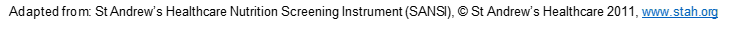 See https://www.elft.nhs.uk/intranet/nutrition-and-dietetics for first-line nutrition care planningReferrer’s Details Referrals will be rejected without evidence of 2-4 weeks first-line nutrition care planning Service User DetailsAnthropometry*To open calculator, click on the hyperlinkReason for referral (Highlight as many as appropriate):Email the completed SANSI, 2-4 weeks’ observations and referral form to elft.dietitians@nhs.net1Does the service user have specific dietary requirements (e.g. diabetic, allergy)?Does the service user have specific dietary requirements (e.g. diabetic, allergy)?Yes / No2Is there a nasogastric or gastrostomy feeding tube in place?Is there a nasogastric or gastrostomy feeding tube in place?Yes / No3Is the service user prescribed nutritional supplements?Is the service user prescribed nutritional supplements?Yes / No4Does the service user have a history of/present with disordered eating?Does the service user have a history of/present with disordered eating?Yes / No5Does the service user not complete 2 or more main meals a day?Does the service user not complete 2 or more main meals a day?Yes / No6Does the service user fail to eat at least half of servings at most mealtimes?Does the service user fail to eat at least half of servings at most mealtimes?Yes / No7Does the service user regularly refuse or not complete drinks?Does the service user regularly refuse or not complete drinks?Yes / No8Does the service user have any chewing or swallowing difficulties?Does the service user have any chewing or swallowing difficulties?Yes / No9Does the service user suffer from nausea, involuntary vomiting or diarrhoea?Does the service user suffer from nausea, involuntary vomiting or diarrhoea?Yes / No10Are whole food groups (e.g. dairy products, fruit & vegetables) avoided?Are whole food groups (e.g. dairy products, fruit & vegetables) avoided?Yes / NoCommentsCommentsNameRelationshipReferral DateJHCYes/NoConsentYes/NoSafe Lone workingYes/NoWHYes/NoBest InterestsYes/No1st-line care for 2-4 weeksYes/NoNameWardDate of BirthNHS/RiO numberMental HealthConditionYES  ☐   NO   ☐  Diagnosis:Weight-bearingYES  ☐   NO   ☐  Diagnosis:Learning DisabilityYES  ☐   NO   ☐  Diagnosis:Interpreter requiredYES  ☐   NO   ☐  Language:AutismYES  ☐   NO   ☐  Diagnosis:Group suitabilityYES  ☐   NO   ☐  Diagnosis:Current Weight (kg)Date:BMI (kg/m2)BMI calculator*Previous Weight (kg)Date:Height (m)Weight Change (kg)(%): Calculator*SANSI Score Low/Medium/High riskNutritional Remarks (bloods, diagnoses, history, investigations and medications)Nutritional Remarks (bloods, diagnoses, history, investigations and medications)Nutritional Remarks (bloods, diagnoses, history, investigations and medications)Nutritional Remarks (bloods, diagnoses, history, investigations and medications)Nutritional Remarks (bloods, diagnoses, history, investigations and medications)Medium SANSI scoreHigh SANSI ScoreRequiring or considering tube feedingDysphagia/Texture-modified dietGastro-oesophageal reflux disease VomitingConstipationDiarrhoeaNutritional supplement prescriptionProgressive clinical conditionRaised HbA1cRaised lipid profileNon-alcoholic fatty liver diseasePrada-Willi syndromeDisordered eatingFood allergySeen by a dietitian before? Please outline the previous actions and recommendations.Other / Details of reason for referral 